INFORMACIÓN GENERALPROGRAMA: CAMPO AMPLIO: CAMPO ESPECÍFICO:CAMPO DETALLADO:LINEA DE ACCIÓN: FACULTAD / UNIDAD ACADÉMICA 1: FACULTAD / UNIDAD ACADÉMICA 2: CARRERA 1: CARRERA 2: CARRERA 3: EL PROYECTO TIENE EL COMPONENTE DE FORMACIÓN CONTINUA:	 SI (Descargar y llenar el formato de presentación de cursos de Formación Continua en: https://formacioncontinua.uazuay.edu.ec/descargables)	 NONOMBRE DEL PROYECTO:POBLACIÓN OBJETIVO:Directos: Describir los beneficiarios directos.Indirectos: Describir los beneficiarios indirectos.Entidades externas: Cuantificar y describir las entidades beneficiarias.El proyecto está ligado a los siguientes objetivos del Plan de Creación de Oportunidades 2021 – 2025OBJETIVOS DEL EJE ECONÓMICOObjetivo 1: Incrementar y fomentar, de manera inclusiva, las oportunidades de empleo y las condiciones laborales. Objetivo 2: Impulsar un sistema económico con reglas claras que fomente el comercio exterior, turismo, atracción de inversiones y modernización del sistema financiero nacional.Objetivo 3: Fomentar la productividad y competitividad en los sectores agrícola, industrial, acuícola y pesquero, bajo el enfoque de la economía circular.Objetivo 4: Garantizar la gestión de las finanzas públicas de manera sostenible y transparente.OBJETIVOS DEL EJE SOCIALObjetivo 5: Proteger a las familias, garantizar sus derechos y servicios, erradicar la pobreza y promover la inclusión social.Objetivo 6: Garantizar el derecho a la salud integral, gratuita y de calidad.Objetivo 7: Potenciar las capacidades de la ciudadanía y promover una educación innovadora, inclusiva y de calidad en todos los niveles.Objetivo 8: Generar nuevas oportunidades y bienestar para las zonas rurales, con énfasis en pueblos y nacionalidades.OBJETIVOS DEL EJE SEGURIDAD INTEGRALObjetivo 9: Garantizar la seguridad ciudadana, orden público y gestión de riesgos.Objetivo 10: Garantizar la soberanía nacional, integridad territorial y seguridad del Estado.OBJETIVOS DEL EJE TRANSICIÓN ECOLÓGICAObjetivo 11: Conservar, restaurar, proteger y hacer un uso sostenible de los recursos naturales.Objetivo 12: Fomentar modelos de desarrollo sostenibles aplicando medidas de adaptación y mitigación al cambio climático.Objetivo 13: Promover la gestión integral de los recursos hídricos.OBJETIVOS DEL EJE INSTITUCIONALObjetivo 14: Fortalecer las capacidades del Estado con énfasis en la administración de justicia y eficiencia en los procesos de regulación y control, con independencia y autonomía. Objetivo 15: Fomentar la ética pública, la transparencia y la lucha contra la corrupción.Objetivo 16: Promover la integración regional, la inserción estratégica del país en el mundo y garantizar los derechos de las personas en situación de movilidad humana.El proyecto está ligado a los siguientes Objetivos de Desarrollo Sostenible.Especificar el o los objetivos de desarrollo sostenible ligados al proyecto. Para cada objetivo seleccionado detallar el porqué de esa relación.TIEMPO ESTIMADO DE EJECUCIÓN:  RESPONSABLE DE LA PROPUESTA:PROFESORES PARTICIPANTES(Todos los campos son obligatorios)ESTUDIANTES PARTICIPANTES(Todos los campos son obligatorios)PRESENTACIÓN DEL PROYECTO2.1. RESUMEN EJECUTIVO DEL PROYECTO:En no más de 300 palabras se debe expresar los puntos más sobresalientes del trabajo a realizarse. Se deberá incluir los elementos más relevantes.2.2. ANTECEDENTES Y JUSTIFICACIÓN:Describir la problemática u oportunidad que sirve de sustento para la formulación del proyecto. En la justificación se resaltan las soluciones o beneficios derivados del proyecto.2.3 ALCANCE TERRITORIAL: 2.4 OBJETIVO GENERAL:Enunciado que resume la meta principal y global del proyecto.  Es importante tener un solo objetivo general. Debe estar siempre en verbo infinitivo.Considerar las siguientes características:Claro: Debe plantearse de forma detallada y concreta.Medible: Debe ser cuantificable y estar asociado a un periodo de tiempo.Alcanzable: Debe ser realista y factible en relación a los recursos que se dispone.2.5 OBJETIVOS ESPECÍFICOS:Metas a corto plazo que se deberán realizar para alcanzar el objetivo general.2.6 IMPACTO DEL PROYECTO:Social CientíficoEconómicoPolíticoAmbientalOtro: __________2.7 DESCRIPCIÓN DE IMPACTO ESPERADOImpacto: Mejoras sostenibles en las condiciones de vida a las que contribuye el proyecto.2.8. INDICADORES GENERALES DE IMPACTO A NIVEL DE PROYECTO2.9. RESULTADOS / PRODUCTOS ESPERADOS:Resultados: Logros concretos y observables de las acciones del proyecto. Producto: Objetos/artículos creados/producidos, cuantificables, puede ser un elemento terminado o un componente.PLAN DE TRABAJOCRONOGRAMA DE ACTIVIDADESAnexo 2:  Cronograma de Actividades.PRESUPUESTOCosto total del Proyecto: Escribir en números la suma del aporte de la Universidad del Azuay más el aporte de la contraparte.Aporte de la Universidad del Azuay: Escribir en números el aporte de la Universidad del Azuay.Aporte de “Ingresar nombre de la Empresa/Institución/GAD/”: Escribir en números el aporte de la contraparte y especificar si será transferido a la Universidad o administrado por la misma institución.Anexo 1: PresupuestoBIBLIOGRAFÍAIngresar la bibliografía consultada.NOMBRE DEL DIRECTOR DE PROYECTO: 
__________________________________FIRMANombre de la entidadTipo de entidad1Fin de la pobreza: Poner fin a la pobreza en todas sus formas en todo el mundo.Fin de la pobreza: Poner fin a la pobreza en todas sus formas en todo el mundo.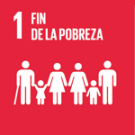 2Hambre cero: Poner fin al hambre, lograr la seguridad alimentaria y la mejora de la nutrición y promover la agricultura sostenible.Hambre cero: Poner fin al hambre, lograr la seguridad alimentaria y la mejora de la nutrición y promover la agricultura sostenible.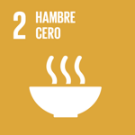 3Salud y bienestar: Garantizar una vida sana y promover el bienestar para todos en todas las edades.Salud y bienestar: Garantizar una vida sana y promover el bienestar para todos en todas las edades.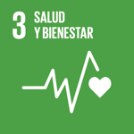 4Educación de calidad: Garantizar una educación inclusiva, equitativa y de calidad y promover oportunidades de aprendizaje durante toda la vida para todos.Educación de calidad: Garantizar una educación inclusiva, equitativa y de calidad y promover oportunidades de aprendizaje durante toda la vida para todos.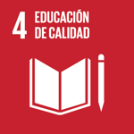 5Igualdad de género: Lograr la igualdad entre los géneros y empoderar a todas las mujeres y las niñas.Igualdad de género: Lograr la igualdad entre los géneros y empoderar a todas las mujeres y las niñas.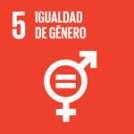 6Agua limpia y saneamiento:  Garantizar la disponibilidad de agua y su gestión sostenible y el saneamiento para todos.Agua limpia y saneamiento:  Garantizar la disponibilidad de agua y su gestión sostenible y el saneamiento para todos.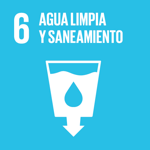 7Energía asequible y no contaminante: Garantizar el acceso a una energía asequible, segura, sostenible y moderna para todos.Energía asequible y no contaminante: Garantizar el acceso a una energía asequible, segura, sostenible y moderna para todos.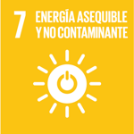 8Trabajo decente y crecimiento económico: Promover el crecimiento económico sostenido, inclusivo y sostenible, el empleo pleno y productivo y el trabajo decente para todos.Trabajo decente y crecimiento económico: Promover el crecimiento económico sostenido, inclusivo y sostenible, el empleo pleno y productivo y el trabajo decente para todos.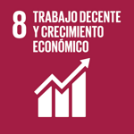 9Industria, innovación e infraestructura: Construir infraestructuras resilientes, promover la industrialización inclusiva y sostenible y fomentar la innovación.Industria, innovación e infraestructura: Construir infraestructuras resilientes, promover la industrialización inclusiva y sostenible y fomentar la innovación.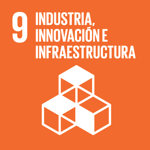 10Reducción de las desigualdades: Reducir la desigualdad en y entre los países.Reducción de las desigualdades: Reducir la desigualdad en y entre los países.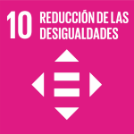 11Ciudades y comunidades sostenibles: Lograr que las ciudades y los asentamientos humanos sean inclusivos, seguros, resilientes y sostenibles.Ciudades y comunidades sostenibles: Lograr que las ciudades y los asentamientos humanos sean inclusivos, seguros, resilientes y sostenibles.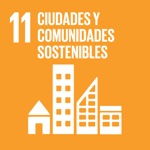 12Producción y consumo responsables: Garantizar modalidades de consumo y producción sostenibles.Producción y consumo responsables: Garantizar modalidades de consumo y producción sostenibles.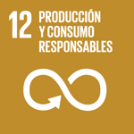 13Acción por el clima:  Adoptar medidas urgentes para combatir el cambio climático y sus efectos.Acción por el clima:  Adoptar medidas urgentes para combatir el cambio climático y sus efectos.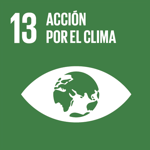 14Vida submarina:  Conservar y utilizar en forma sostenible los océanos, los mares y los recursos marinos para el desarrollo sostenible.Vida submarina:  Conservar y utilizar en forma sostenible los océanos, los mares y los recursos marinos para el desarrollo sostenible.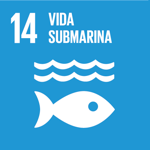 15Vida de ecosistemas terrestres:  Gestionar sosteniblemente los bosques, luchar contra la desertificación, detener e invertir la degradación de las tierras y detener la pérdida de biodiversidad.    Vida de ecosistemas terrestres:  Gestionar sosteniblemente los bosques, luchar contra la desertificación, detener e invertir la degradación de las tierras y detener la pérdida de biodiversidad.    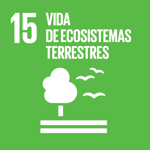 16Paz, justicia e instituciones sólidas:  Promover sociedades justas, pacíficas e inclusivas.Paz, justicia e instituciones sólidas:  Promover sociedades justas, pacíficas e inclusivas.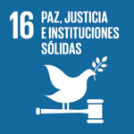 17Alianza para lograr los objetivos:   Revitalizar la Alianza Mundial para el Desarrollo Sostenible.   Alianza para lograr los objetivos:   Revitalizar la Alianza Mundial para el Desarrollo Sostenible.   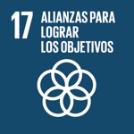 DOCENTES ASIGNADOS AL PROYECTODOCENTES ASIGNADOS AL PROYECTODOCENTES ASIGNADOS AL PROYECTODOCENTES ASIGNADOS AL PROYECTODOCENTES ASIGNADOS AL PROYECTODOCENTES ASIGNADOS AL PROYECTODOCENTES ASIGNADOS AL PROYECTODOCENTES ASIGNADOS AL PROYECTODOCENTES ASIGNADOS AL PROYECTONombresApellidosCédulaFormación AcadémicaDescripción deTítulos AcadémicosTipo de DocenteCorreo electrónicoTeléfonosFunción dentro del proyectoNombresApellidos99999999Doctor en Informática; Magister en Tecnologías de la Información; Ingeniero de Sistemas.investigador@uazuay.edu.ec4091000
0999199999NombresApellidosCédulaCódigo de EstudianteCiclo que cursaFacultadCarreraCorreo electrónicoTeléfonosFunción dentro del proyectoNombresApellidos9999999999999Quinto ciclo, Sexto ciclo, etc.uaXXXX@uazuay.edu.ec4091000
0999199999Nro. De IndicadorDescripciónTipoMétodo1Ej.: Variación de ingresos.Tasa de optimización de procesos.Incremento de productividad.Mejoramiento de la calidadSatisfacción, etc.Medio utilizado para medir el indicador.2345Objetivo generalObjetivos específicosIndicadorResultado EsperadoActividadesMedio de verificaciónSupuestosEscribir objetivo generalObjetivo específico 1actividad 1.1Escribir objetivo generalObjetivo específico 1actividad 1.2Escribir objetivo generalObjetivo específico 1…Escribir objetivo generalObjetivo específico 2actividad 2.1Escribir objetivo generalObjetivo específico 2actividad 2.2Escribir objetivo generalObjetivo específico 2…Escribir objetivo generalObjetivo específico 3actividad 3.1Escribir objetivo generalObjetivo específico 3actividad 3.2Escribir objetivo generalObjetivo específico 3…Escribir objetivo generalObjetivo específico nEscribir objetivo generalObjetivo específico nEscribir objetivo generalObjetivo específico nactividad n.n